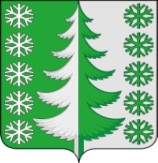 Ханты-Мансийский автономный округ-ЮграХанты-Мансийский муниципальный районмуниципальное образованиесельское поселение ВыкатнойАДМИНИСТРАЦИЯ СЕЛЬСКОГО ПОСЕЛЕНИЯПОСТАНОВЛЕНИЕот 23.08.2022	                        № 67п. ВыкатнойО внесении изменений в постановление администрации сельского поселения Выкатной от 05.02.2021 № 3 «Об утверждении Порядка формирования перечня налоговых расходов сельского поселения Выкатной и об утверждении Порядка оценки налоговых расходов сельского поселения Выкатной»В соответствии с постановлением Правительства Российской Федерации от 15.06.2022 № 1081-ФЗ «О внесении изменений в общие требования к оценке налоговых расходов субъектов Российской Федерации и муниципальных образований», руководствуясь Уставом сельского поселения Выкатной:1. Внести в приложение 1 к постановлению администрации сельского поселения Выкатной от 05.02.2022 № 3 «Об утверждении Порядка взаимодействия органов местного самоуправления сельского поселения Выкатной и муниципальных учреждений с организаторами добровольческой (волонтерской) деятельности, добровольческими (волонтерскими) организациями» следующие изменения:1.1. В абзаце 4 пункта 2 слова «, структурных элементов муниципальных программ поселения» исключить.2. Внести в приложение 2 к постановлению администрации сельского поселения Выкатной от 05.02.2022 № 3 «Об утверждении Порядка взаимодействия органов местного самоуправления сельского поселения Выкатной и муниципальных учреждений с организаторами добровольческой (волонтерской) деятельности, добровольческими (волонтерскими) организациями» следующие изменения:2.1. Абзац 3 пункта 6.2 изложить в следующей редакции:«востребованность плательщиками предоставленных льгот, которая характеризуется соотношением численности плательщиков, воспользовавшихся правом на льготы, и численности плательщиков, обладающих потенциальным правом на применение льготы, или общей численности плательщиков, за 5-летний период.».3. Настоящее постановление вступает в силу с момента его официального опубликования (обнародования).4. Контроль за выполнением постановления оставляю за собой.Глава сельскогопоселения Выкатной                                                                       Н. Г. Щепёткин